Appendix BThis checklist will assist Line Managers/Supervisors provide a local HSW induction in areas that do not contain any inherently high risks. This may be provided one-on-one, as a group (e.g., lecture), online, or via email. There is no requirement to retain a record of delivery of this general HSW induction, however, Line Managers/Supervisors need to be able to demonstrate a systematic approach to providing HSW information. Explain to the worker(s):HEALTH SAFETY AND WELLBEING – LOCAL HSW INDUCTION (Low Risk)All new staff are required to complete the HSW web-based corporate induction during the first week of employmentAll new staff are required to complete the HSW web-based corporate induction during the first week of employmentAll new staff are required to complete the HSW web-based corporate induction during the first week of employmentThe Corporate HSW Induction provides a broad overview of the University’s HSW systems, HSW roles and responsibilities, how to report incidents and injuries, and more key HSW information applicable to all roles and work areas.The Corporate HSW Induction provides a broad overview of the University’s HSW systems, HSW roles and responsibilities, how to report incidents and injuries, and more key HSW information applicable to all roles and work areas.Local Health and Safety InformationLocal Health and Safety InformationLocal Health and Safety InformationThe nature and location of identified hazards in the area of work where a Risk Assessment has been required.  You should cover a summary of any control measures or safe operating procedures that need to be explained to the worker(s) (e.g., duress alarms)The nature and location of identified hazards in the area of work where a Risk Assessment has been required.  You should cover a summary of any control measures or safe operating procedures that need to be explained to the worker(s) (e.g., duress alarms)The location of health and safety information (if relevant/applicable) and how it is expected that these are to be used e.g., risk assessments, safe operating procedures.The location of health and safety information (if relevant/applicable) and how it is expected that these are to be used e.g., risk assessments, safe operating procedures.The location of health and safety information (if relevant/applicable) and how it is expected that these are to be used e.g., risk assessments, safe operating procedures.The location of health and safety information (if relevant/applicable) and how it is expected that these are to be used e.g., risk assessments, safe operating procedures.The location of parenting roomsThe location of parenting roomsThe names of key health, safety and wellbeing (HSW) contacts:The names of key health, safety and wellbeing (HSW) contacts:HSW Team [Insert name]Health and Safety Representatives[Scan below and insert name]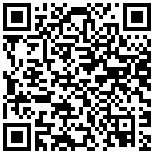 First Aider Officers and Location of the first aid kit.[Scan below and insert name]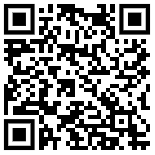 Chief Warden[Scan below and insert name]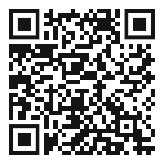 How to report safety issues and incidents through the University’s incident reporting system - Unisafe.How to report safety issues and incidents through the University’s incident reporting system - Unisafe.How to report safety issues and incidents through the University’s incident reporting system - Unisafe.How to report safety issues and incidents through the University’s incident reporting system - Unisafe.The importance of discussing any specific requirements if you have a disability, medical issue, (or if one arises), such that you may require additional assistance in your role. e.g., building access, workstation modification, procedures for emergency evacuation with your Manager/Supervisor.The importance of discussing any specific requirements if you have a disability, medical issue, (or if one arises), such that you may require additional assistance in your role. e.g., building access, workstation modification, procedures for emergency evacuation with your Manager/Supervisor.How to set-up the workstation if required (e.g. includes equipment, ergonomic set-up).How to set-up the workstation if required (e.g. includes equipment, ergonomic set-up).Emergency Management (Explain and/or conduct a local tour)Emergency Management (Explain and/or conduct a local tour)Alarm response e.g., fire (alarm, or automatic system of beep beep (alert) and whoop whoop (evacuate)), duress alarm, gas alarm etc.The location of the emergency evacuation posters & emergency colour charts with a brief explanation of code blue, code red etc.The location of the emergency exits & external assembly area(s) and break-glass/duress/gas alarms/isolation points etcSecurity arrangements for the building/area of work (e.g., swipe card access), working in isolation, after hours.Emergency spill kit location and response (if applicable).Emergency showers and eye wash station locations – Demonstrate how to use eye wash station (if applicable).Applicable Online HSW Information SessionsApplicable Online HSW Information SessionsReview the list of Online HSW Information Sessions and list the applicable general information sessions that the Line Managers/Supervisors requires to be completed:[insert – name of online course)[insert – name of online course)Other (Please add additional information if applicable)Other (Please add additional information if applicable)